План работ по содержанию общего имущества МКД на 2018-2021 год  ул.  Харьковская   д . №. 66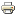 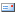 